Министерство сельского хозяйства Российской Федерации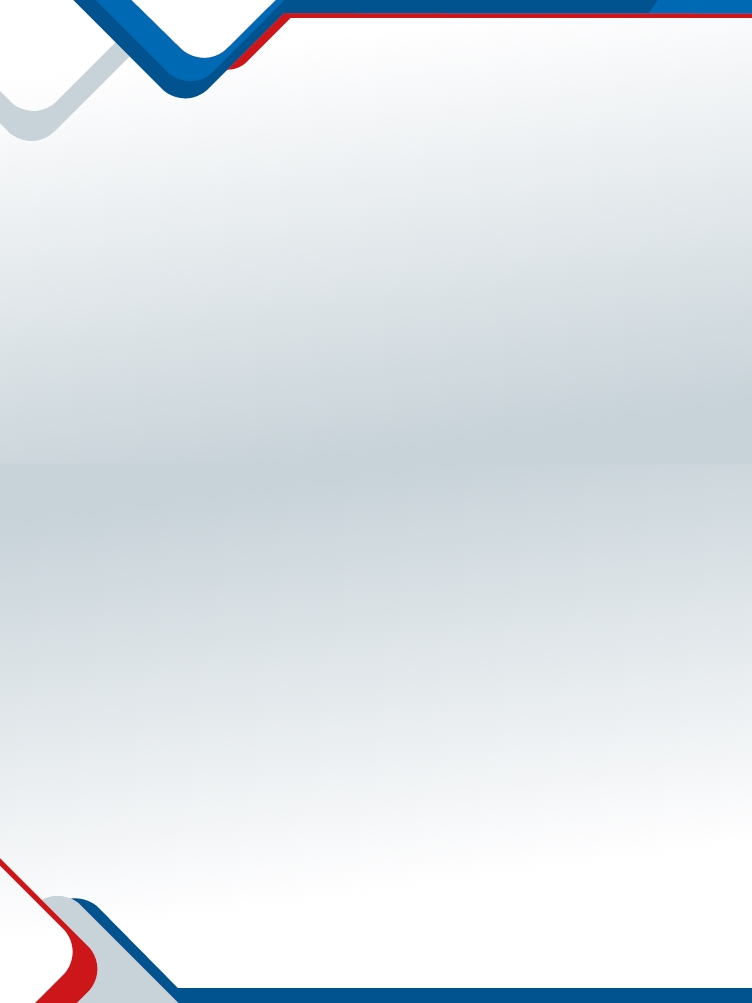 Департамент научно-технологической политики и образованияДепартамент мелиорацииМинистерство сельского хозяйства и продовольствия Ростовской областиМинистерство природных ресурсов и экологии Ростовской области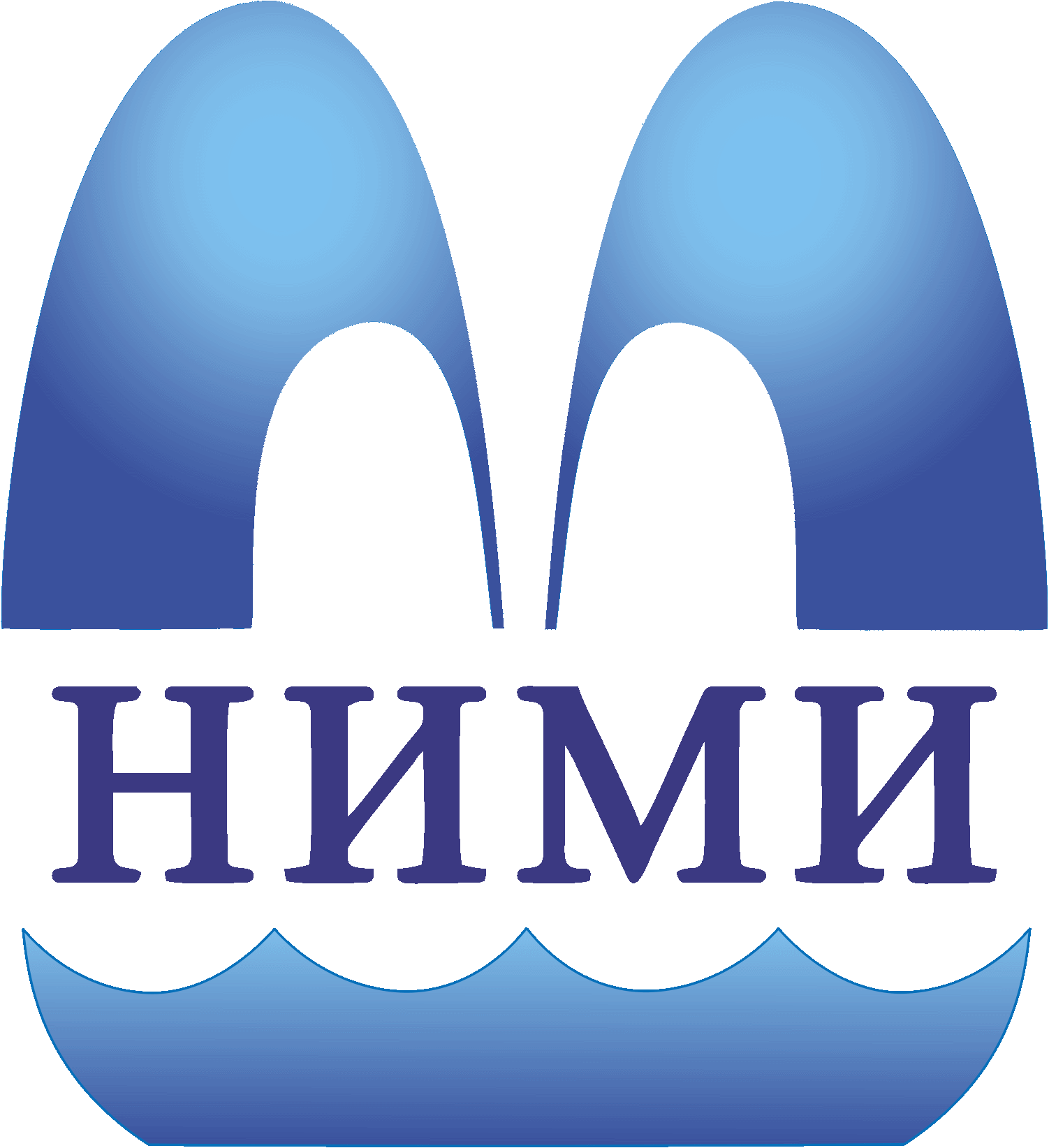 Новочеркасский инженерно-мелиоративный институт имени А.К. Кортунова - филиал федерального государственного бюджетного образовательного 
учреждения высшего образования «ДОНСКОЙ ГОСУДАРСТВЕННЫЙ АГРАРНЫЙ УНИВЕРСИТЕТ»ИНФОРМАЦИОННОЕ СООБЩЕНИЕУВАЖАЕМЫЕ КОЛЛЕГИ!Приглашаем вас принять участие в работе Международной научно-практической интернет-конференции «Мелиорация как драйвер модернизации АПК в условиях изменения климата». К участию в работе интернет-конференции приглашаются научные работники, практики, преподаватели высших учебных заведений, аспиранты.Дата проведения: 13-20 июля 2020 г.Основные направления работы конференцииМелиорация и водное хозяйствоГидротехника, гидравлика и геоэкологияЗемлеустройство и кадастрыМеханизация мелиоративных работЛесные мелиорации ландшафтов и озеленение населённых местПожарная безопасность в АПКЭкология и природопользованиеЭкономика и управление в АПКИнформационные технологии в АПКИстория и образованиеФормы участия: в интернет-формате на официальном сайте НИМИ Донской ГАУ http://www.ngma.su/content/news/52/6377/. Участие в конференции платное.СОСТАВ ОРГКОМИТЕТА: Сопредседатели: Федоров В.Х., д-р с.-х. наук, профессор, врио ректора ФГБОУ ВО Донской ГАУ;Таран С.С., канд. с.-х. наук, доцент, директор Новочеркасского инженерно-мелиоративного института им. А.К. Кортунова ФГБОУ ВО Донской ГАУ;Ответственный секретарь: Гурина И.В., д-р с.-х. наук, доцент, заместитель директора по научно-инновационной работе НИМИ Донской ГАУ;Члены организационного комитета:Репка Д.А., заместитель министра сельского хозяйства и продовольствия Ростовской области;Ковтун Н.Н., заместитель министра природных ресурсов и экологии Ростовской области;Щедрин В.Н., д-р техн. наук, профессор, академик РАН, почётный профессор НИМИ «Донской ГАУ», главный научный сотрудник ФГБНУ «Российский научно-исследовательский институт проблем мелиорации»;Дубенок Н.Н., д-р с.-х. наук, профессор, академик РАН, почётный профессор НИМИ «Донской ГАУ», зав. кафедрой «Лесоводство и мелиорация ландшафтов» ФГБОУ ВО «Российский государственный аграрный университет – МСХА им. К.А. Тимирязева»;Бебия С.М., д-р биол. наук, профессор, академик АНА, почётный профессор НИМИ «Донской ГАУ», вице-президент Академии наук Абхазии;Кулик К.Н., д-р с.-х. наук, профессор, академик РАН, директор ФГНУ «Всероссийский научно-исследовательский агролесомелиоративный институт»;Бородычёв В.В., д-р с.-х. наук, профессор, академик РАН, директор Волгоградского филиала «Всероссийский НИИ гидротехники и мелиорации им. А.Н. Костякова»;Stuart A. Umpleby – Professor Emeritus, Department of Management, The George Washington University, Washington, DC, USAПорядок работы интернет-конференцииУсловия участияДля участия в конференции необходимо направить до 10 июля 2020 г. в адрес Оргкомитета на 
e-mail: rionimidongau@gmail.com отдельными файлами следующие материалы:а) статью, оформленную в соответствии с требованиями (pdf + docx) (Приложение 1);б) оформленная по образцу сканкопия заявки участника, копия квитанции об оплате оргвзноса с обязательным указанием фамилий авторов статьи (Приложение 2);в) издательский лицензионный договор (сканкопия pdf) (Приложение 3).Оргвзнос за участие в конференции составляет 700 рублей (включает: затраты на организацию конференции, публикацию статьи объёмом не более 6 (шести) страниц). За каждую страницу сверх указанного объёма доплата 150 рублей. Оргвзнос оплачивается только после подтверждения принятия Вашей статьи к публикации.Участникам, оплатившим своё участие в конференции, будет отправлен электронный сборник материалов конференции и сертификат участника (в электронном виде). Рабочий язык конференции русский и английский.Поступивший материал в обязательном порядке проходит процедуру рецензирования. 
Организационный комитет конференции, рассмотрев представленные материалы, оставляет за собой право отклонить те статьи, которые не соответствуют обозначенным тематическим направлениям конференции и требованиям к оформлению. Приложенные результаты проверки статьи системой «Антиплагиат» упрощают процедуру рецензирования. Организаторы конференции публикуют статьи в авторской редакции. При получении материалов Оргкомитет в течение пяти-девяти рабочих дней проверяет их на соответствие требованиям, получает результаты рецензирования, отправляет на электронный адрес автора письмо-уведомление о принятии статьи к публикации. Участникам, не получившим письмо-уведомление, просьба повторно обратиться в Оргкомитет. Авторы несут персональную ответственность за содержание материалов, точность перевода аннотации, цитирования, библиографической информации. Оргкомитет и редакция не несут ответственности за достоверность информации, представленной Авторами.Авторы гарантирует, что информация и сведения, размещённые в статье, в соответствии с действующим законодательством Российской Федерации не являются экстремистскими и запрещёнными к публикации. По итогам конференции формируется сборник материалов, который размещается в РИНЦ. Сборнику будет присвоен ISBN. Оплата за публикацию производится только по безналичному расчёту(образец заполнения квитанции см. Приложение 1)Полное наименование филиала: Новочеркасский инженерно-мелиоративный институт имени А.К. Кортунова – филиал федерального государственного бюджетного образовательного учреждения высшего образования «Донской государственный аграрный университет» (ИНН 6125012570, КПП  615043001)Банковские реквизиты:ИНН 6125012570, КПП  615043001УФК по Ростовской области  (5811, Новочеркасский инженерно-мелиоративный институт им. А.К. Кортунова ФГБОУ ВО Донской ГАУ л/сч. 20586Э31840)Банк: ОТДЕЛЕНИЕ РОСТОВ-НА-ДОНУ г. РОСТОВ-НА-ДОНУ.р/сч 40501810260152000001,  БИК 046015001. Название платежа: КБК 00000000000000000130 За участие в конференции Мелиорация 2020. Ф.И.О. автора (авторов).Обязательно указывайте КБК 00000000000000000130Адрес оргкомитета:346428, г. Новочеркасск, ул. Пушкинская, 111Отдел планирования и организации НИР, каб. 271Тел.: 8 (8635) 22-27-29E-mail: rionimidongau@gmail.comПриложение 1Требования к оформлению статей, представляемых для публикации 
Статья в формате doc (docx) отправляется вместе с остальными материалами (заявка, Лицензионный договор о предоставлении права использования Произведения на неисключительной основе) на электронный адрес rionimidongau@gmail.com.Имя файла – фамилия первого автора. Для одной статьи – отдельный файл. Файлы не архивировать.В статье рекомендуется выделять следующие блоки: введение, материалы и методы, результаты, обсуждение результатов, заключение (выводы). Автор имеет право опубликовать только три статьи в одном сборнике (в любом соавторстве). Правила оформления статьиСтатья оформляется только в текстовом редакторе Microsoft Office Wordформат бумаги – А4; поля: верхнее и нижнее – 2 см, левое – 2,5 см, правое – 2 см;нумерация страниц не ведётся;шрифт Times New Roman; размер шрифта – 14 pt;междустрочный интервал – одинарный;абзацный отступ – 1,25 см;выравнивания текста – по ширине, с автоматической расстановкой переносов.УДК указывается слева в верхнем углу без абзацного отступа.Заголовок статьи набирается прописными буквами, полужирным начертанием, выравнивание по центру, без абзацного отступа и переносов.Фамилия и инициалы автора (авторов), звание (должность), наименование организации (ВУЗа) набираются строчными буквами, полужирным курсивным начертанием, выравнивание по центру, без абзацного отступа и переносов.Аннотация (объёмом 500-800 знаков) – размер шрифта 12 pt, с абзацным отступом. Заглавие «Аннотация.» – полужирным начертанием. Ключевые слова (5-7 слов или словосочетаний), указываются через запятую – размер шрифта 12 pt, с абзацным отступом. Заглавие «Ключевые слова:» – полужирным начертанием.Заголовок статьи, фамилия и инициалы автора (авторов), звание (должность), наименование организации (ВУЗа), аннотация и ключевые слова представляются на английском языке, правила форматирования сохраняются.Текст статьи должен быть тщательно вычитан (без грамматических и речевых ошибок), быть ясным. 
В тексте обратить внимание на обязательное написание буквы «ё».Формулы должны выполняться только во встроенном в MS Word «Редакторе формул», располагаться по центру, а нумерация – по правому краю. Формулы рекомендуется оформлять в соответствии с ГОСТ 2.105-95.Рисунки, графики, схемы, таблицы и т.д. должны быть качественные и не выходить за границы текста. Не допускается наличие сканированных таблиц, графиков и формул.Под каждым рисунком (графиком, схемой) должна располагаться подрисуночная подпись, в которой даётся объяснение всех его элементов, а также слово «Рисунок», порядковый номер, заглавие рисунка; форматируется по центру, без переносов.Все таблицы должны иметь заголовок и нумерацию. Заголовок форматируются по ширине, без абзацного отступа, без переносов.Ссылки на рисунки, графики, схемы, таблицы, формулы и литературу обязательны. Ссылки на используемые источники формируются в порядке появления в тексте статьи и заключаются в квадратные скобки. Запрещается использовать ссылки-сноски внутри текста статьи для указания источников.Список используемых источников составляется в порядке последовательности ссылок.В конце статьи помещается список литературы, оформленный в соответствии с ГОСТ Р 7.05-2008 «Библиографическая ссылка. Общие требования и правила составления», и должен содержать не менее 5 и не более 20 источников. Заголовок «Список использованных источников» набирается строчными буквами, полужирным курсивным начертанием, выравнивание по центру, без абзацного отступа. Нумерация списка производится «вручную», без использования встроенной функции «Нумерации списка».Внимание! Статьи публикуются в авторской редакции.Авторы несут ответственность за поданные в редакцию материалы. Не допускается направление в редакцию материалов, которые опубликованы и/или приняты к печати в других изданиях.Редакция оставляет за собой право на отклонение публикации материалов, не соответствующих требованиям по тематике и оформлению.УДК 631.6.02ВЛИЯНИЕ ФИТОНАСЫЩЕННОСТИ СОСНОВЫХ ЛЕСНЫХ ПОЛОС 
НА СНЕГОРАСПРЕДЕЛЕНИЕ МЕЖПОЛОСНОГО ПОЛЯТанюкевич В. В., д-р с.-х. наук, профессор1, Журавлёва А. В., аспирант1,1Новочеркасский инженерно-мелиоративный институт 
им. А.К. Кортунова ФГБОУ ВО Донской ГАУ, г. Новочеркасск, РоссияАннотация. Исследовано влияние полезащитных лесных полос, образованных Pinus sylvéstris L., на мощность снежного покрова межполосного поля. Изучены сосновые лесные насаждения шириной 12-15 м и 30-33 м с различной фитонасыщенностью с целью определения дальности их мелиоративного влияния.Ключевые слова: сосна обыкновенная, лесная полоса, фитомасса, фитонасыщенность, снегонакопление, мелиоративное влияние.INFLUENCE OF PHYTSATURATION PINE FOREST STRIPS 
THE SNOWDISTRIBUTION INTERBAND FIELDSTanyukevich V. V., Doctor of Аgricultural Sciences, Professor1, 
Zhuravljova A. V., postgraduate student1, 1Novocherkassk Engineering Meliorative Institute after A.K. Kortunov, 
FSBEI HE Donskoy State Agrarian University, Novocherkassk, RussiaAbstract. Influence of the windbreak forest fields formed by Pinus sylvéstris L. is investigated, on the power of snow cover of an interband field. Pine forest plantings 12-15 m and 30-33 m wide with various phytosaturation for the purpose of determination of range of their meliorative influence are studied.Keywords: Pine, forest strip, phytomass, phytosaturation, accumulation of snow, meliorative impact.Введение. Одной из основных проблем степных регионов России является недостаточное количество осадков и неравномерное накопление снега, что приводит к негативным последствия, таким как эрозия. Эффективным способом борьбы с эрозией почв является выращивание полосных лесных насаждений [1]. С учётом физико-географического положения и разнообразных почвенно-климатических условий, в Ростовской области выделено шесть природно-сельскохозяйственных зон [2]. Примеры оформления списка использованных источников1. Зональные системы земледелия Ростовской области (на период 2013-2020 гг.) [Электронный ресурс] : в 3-х ч. Ч. 1 / Отв. за вып. В. Е. Зинченко; Мин. с.-х. и продовольствия Ростовской области, ГНУ Донской НИИСХ Россельхозакадемии. – Ростов н/Д, 2012. – URL: http://don-agro.ru/FILES/2020/ZONSYSZEM/ Sistema_zemled_do_2020_1.docx. (дата обращения: 18.10.2016).2. Кулыгин В. А. Влияние разных режимов орошения на эффективность использования оросительной воды при возделывании картофеля и овощных культур [Электронный ресурс] // Политемат. сетевой электрон. науч. журнал Кубанского гос. аграрного ун-та. – 2011. – № 65(1). – С. 339-348. – URL: http://ej.kubagro.ru/ 2011/01/pdf/07.pdf. (дата обращения: 10.11.2016).Список используемых источников составляется в порядке 
последовательности ссылок в основном тексте статьи.Приложение 2ЗАЯВКА УЧАСТНИКА Прошу считать меня участником Всероссийской научно-практической интернет-конференции «Мелиорация как драйвер модернизации АПК в условиях изменения климата» В соответствии с ФЗ от 27.07.2006 г. №152-ФЗ «О персональных данных», настоящим выражаю своё согласие на обработку (сбор, систематизацию, накопление, хранение, уточнение (обновление, изменение), использование, распространение, обезличивание, блокирование, уничтожение), в том числе с использованием средств автоматизации, оргкомитетом конференции моих персональных данных, указанных в заявке на участие в интернет-конференции «Мелиорация как драйвер модернизации АПК в условиях изменения климата» и в приложенных документах.1 автор2 автор3 авторДатаМероприятие15.06-10.07Приём статей, рецензирование и размещение на странице конференции13.07-17.07Регистрация авторов и обсуждение докладов на странице конференции15.06-31.07Работа оргкомитета с материалами конференции20.07-31.07Подведение итогов конференции. Резолюция конференции1.09-4.09Рассылка сертификатов и сборника в pdf формате участникам31.07.2020 г.Прекращение работы страницы конференцииНаправление секции конференции
(из информационного письма)Название статьиКоличество страниц в статьеФамилия, имя, отчество (полностью)
первого автораУчёная степень, учёное звание, должностьМесто работы (полностью)

Фамилия, имя, отчество (полностью)второго автораУчёная степень, учёное звание, должностьМесто работы (полностью)

Фамилия, имя, отчество (полностью)
третьего автораУчёная степень, учёное звание, должностьМесто работы (полностью)

Контактный телефон E-mail датаподписьФ.И.О. (полностью)датаподписьФ.И.О. (полностью)датаподписьФ.И.О. (полностью)